Opdracht Geallieerden en As-mogendhedenGeef antwoord op de vragen hieronder en vul het schema verder in. 1. Op de tweede bladzijde zie je twee kolommen staan. In deze kolommen ga je de landen en de groepen in vullen die met elkaar vochten in de Tweede Wereldoorlog. Vul eerst bovenaan de kolommen de namen in van de twee groepen landen die er in de Tweede Wereldoorlog waren.2. Op de derde bladzijde van deze opdracht vind je een werkblad met allerlei vlaggen van landen. Plak de juiste vlag in de juiste kolom. Je hoeft hiervoor het werkblad niet uit te printen maar je kan de afbeeldingen op hun plek slepen door er met de muis op te klikken. 3. Schrijf onder iedere vlag de naam van het land4. De opdracht lever je met je naam erop in bij de docent. Tip: Vergeet niet de bronnen op de internetpagina te gebruiken!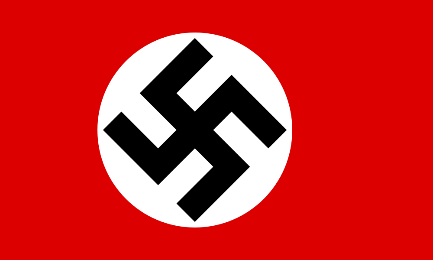 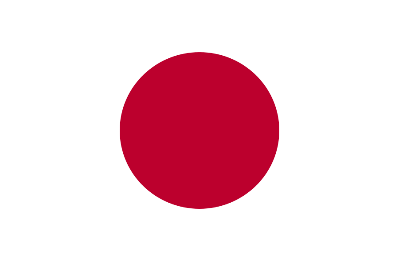 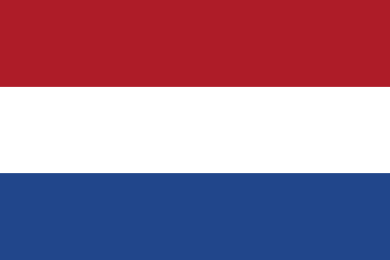 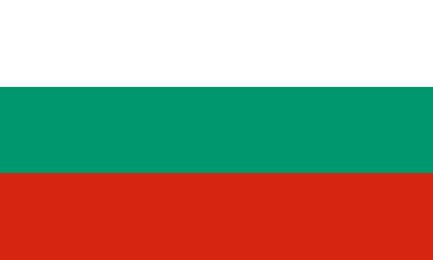 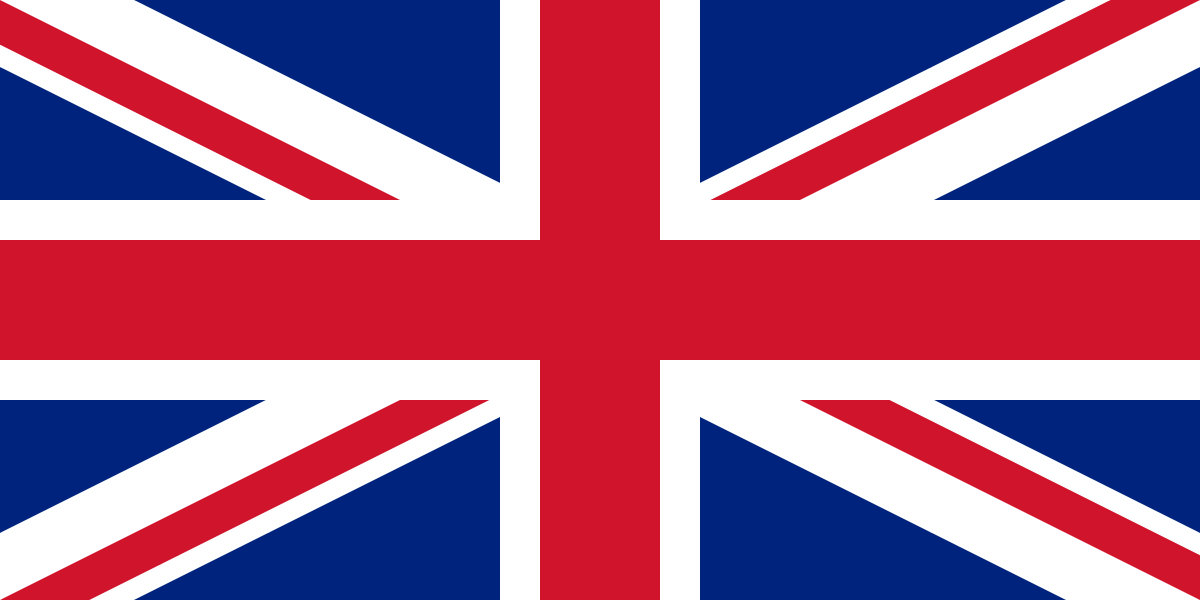 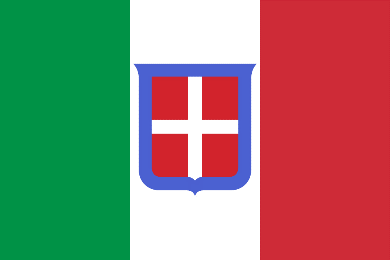 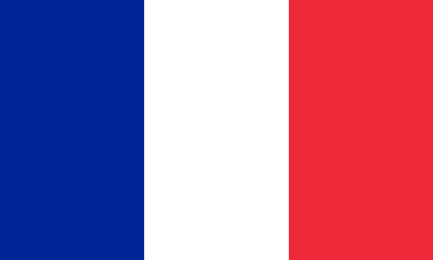 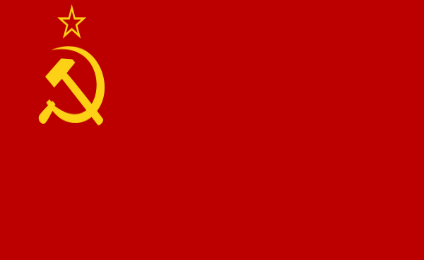 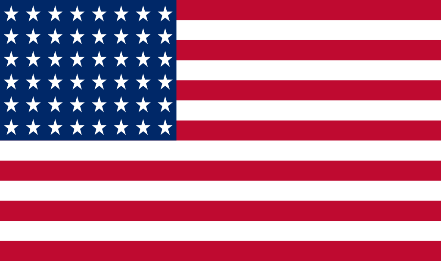 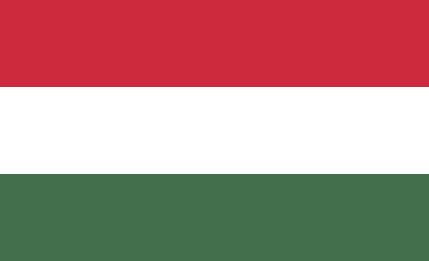 Groep 1:Groep 2: